Empangeni Bowls & Tennis Club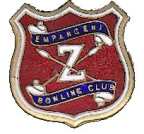 Empangeni Bowls & Tennis ClubProtection of personal information (POPI) – Members Acceptance1.	I agree to provide BSA/Club with my personal information, including my age, name, address, phone number, email address, a photograph and/or video of myself, if necessary, ID number and ethnic origin.2.	I understand that the information I provide will not be used for an Marketing or Trading Business outside of Bowls SA/Club.3. 	I agree to receive SMS/WhatsApps/Direct messages with regards to Bowls SA/Club matters, using the information that I have provided.4.	I agree to receive phone calls with regards to Bowls SA/club matters, using the information I have provided.5.	I hereby give permission for Bowls SA/Club to hold and process my personal information on the BSA database/Club Database for statistical reporting and Membership control purposes.6.	I understand that my personal information provided, will be controlled by Information Officers who have been granted the relevant club, District, Provincial and/or National access only.7.	I understand that I can call for any changes/history of my personal information through a request fro the Systems Information Officer/Club Secretary at any time.8.	I hereby give permission for my photograph and/or video to be taken and published under all medias with the intent of promoting the game of bowls through Bowls SA.Section ASection ASection ASection ASection ASection ASection ASection ASection ASection ANameNameNameNameSurnameSurnameSurnameSurnameSurnameSurnameIDIDIDIDPhysical AddressPhysical AddressPhysical AddressPhysical AddressPhysical AddressPhysical AddressPostal AddressPostal AddressPostal AddressPostal AddressPhysical AddressPhysical AddressPhysical AddressPhysical AddressPhysical AddressPhysical AddressHome TelephoneHome TelephoneHome TelephoneHome TelephoneWork TelephoneWork TelephoneWork TelephoneWork TelephoneWork TelephoneWork TelephoneCell phoneCell phoneCell phoneCell phoneEmailEmailEmailEmailEmailEmailSection BSection BSection BSection BSection BSection BSection BSection BSection BProposed By:Proposed By:Proposed By:Proposed By:SignatureSignatureSignatureSignatureSignatureSeconded By:Seconded By:Seconded By:Seconded By:SignatureSignatureSignatureSignatureSignatureAre you currently or have you previously been a member of another club?Are you currently or have you previously been a member of another club?Are you currently or have you previously been a member of another club?Are you currently or have you previously been a member of another club?Are you currently or have you previously been a member of another club?YESYESNONOIf you answered  Yes please fill in bellowName of above club.BSA No.Did you leave the club in good standing?Clearance certificate from above club attached?If you answered  Yes please fill in bellowName of above club.BSA No.Did you leave the club in good standing?Clearance certificate from above club attached?If you answered  Yes please fill in bellowName of above club.BSA No.Did you leave the club in good standing?Clearance certificate from above club attached?If you answered  Yes please fill in bellowName of above club.BSA No.Did you leave the club in good standing?Clearance certificate from above club attached?If you answered  Yes please fill in bellowName of above club.BSA No.Did you leave the club in good standing?Clearance certificate from above club attached?If you answered  Yes please fill in bellowName of above club.BSA No.Did you leave the club in good standing?Clearance certificate from above club attached?If you answered  Yes please fill in bellowName of above club.BSA No.Did you leave the club in good standing?Clearance certificate from above club attached?If you answered  Yes please fill in bellowName of above club.BSA No.Did you leave the club in good standing?Clearance certificate from above club attached?If you answered  Yes please fill in bellowName of above club.BSA No.Did you leave the club in good standing?Clearance certificate from above club attached?Bowls Umpire Badge No.Bowls Umpire Badge No.Bowls Umpire Badge No.Bowls Umpire Badge No.Bowls Coaches Badge No.Bowls Coaches Badge No.Bowls Coaches Badge No.Bowls Coaches Badge No.Bowls Coaches Badge No.Fees PayableFees PayableMembership TypeMembership TypeMembership TypeMembership TypeMembership TypeEntrance FeeBowlsBowlsBowlsSubscriptionTennisTennisTennisBowls G/FeeSocialSocialSocialTennis G/feeJuniorJuniorJuniorBowls Aff/feeJuniorTotal owls & ennis Club owls & ennis Club owls & ennis Club owls & ennis Club owls & ennis Club